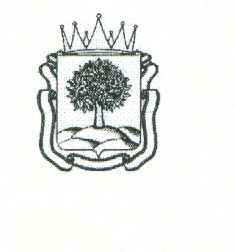 О внесении изменений в постановление №72от 02.12.2009г. «Положения о порядке                                                                                                           расходования средств резервного фонда                                                                                     администрации сельсовета»На основании протеста Грязинской межрайонной прокуратуры №77-2012 от 02.04.2012 года на Положение о порядке расходования средств резервного фонда администрации сельского поселения Плехановский сельсовет Грязинского муниципального района Липецкой области Российской Федерации от 02.12.2009 года №72 в связи с тем, что отдельные нормы  Положения противоречат требованиям закона и имеют коррупционные факторы, администрация сельского поселения Плехановский сельсовет,постановляет:1.Внести изменения в пункт 4 «Положения о порядке расходования средств резервного фонда администрации сельсовета»а)абзац 5 изложить в следующей редакции:«выплаты разовых премий за заслуги перед сельским поселением Плехановский сельсовет и оказания разовой материальной помощи гражданам»б) абзац 6 изложить в следующей редакции:«иных непредвиденных мероприятий и расходов, относящихся к полномочиям органов местного самоуправления сельского поселения Плехановский сельсовет»2. Постановление вступает в силу со дня его подписания.Глава сельского поселения:                                             А.Н.СмольяниновПОСТАНОВЛЕНИЕАДМИНИСТРАЦИИ СЕЛЬСКОГО ПОСЕЛЕНИЯ ПЛЕХАНОВСКИЙ СЕЛЬСОВЕТ ГРЯЗИНСКОГО МУНИЦИПАЛЬНОГО РАЙОНА ЛИПЕЦКОЙ ОБЛАСТИ РОССИЙСКОЙ ФЕДЕРАЦИИПОСТАНОВЛЕНИЕАДМИНИСТРАЦИИ СЕЛЬСКОГО ПОСЕЛЕНИЯ ПЛЕХАНОВСКИЙ СЕЛЬСОВЕТ ГРЯЗИНСКОГО МУНИЦИПАЛЬНОГО РАЙОНА ЛИПЕЦКОЙ ОБЛАСТИ РОССИЙСКОЙ ФЕДЕРАЦИИПОСТАНОВЛЕНИЕАДМИНИСТРАЦИИ СЕЛЬСКОГО ПОСЕЛЕНИЯ ПЛЕХАНОВСКИЙ СЕЛЬСОВЕТ ГРЯЗИНСКОГО МУНИЦИПАЛЬНОГО РАЙОНА ЛИПЕЦКОЙ ОБЛАСТИ РОССИЙСКОЙ ФЕДЕРАЦИИ 23 апреля 2012г.с.Плеханово№31